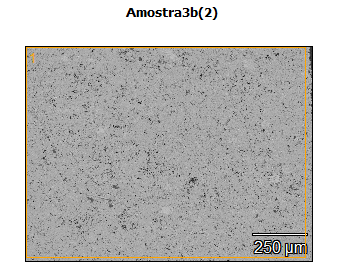 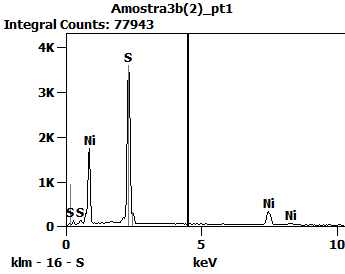 Weight %Atom %  S NiAmostra3b(2)_pt1  51.53  48.47  S NiAmostra3b(2)_pt1  66.07  33.93